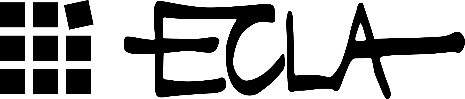 Autorisation de droit à l’image d’une personne mineure(À faire remplir et signer par un parent ou responsable légal)Je soussigné(e)Nom : _________________________________________________________________________Prénom : ______________________________________________________________________Demeurant : _____________________________________________________________________Agissant en qualité de représentant légal de : ________________________________________Accorde à ______________________________ le droit d’effectuer des photographies de mon enfant le ___ /___ /_____ pour une participation au concours photo “L’Art du sport à Saint-Cloud, au-delà de la compétition” organisé par L’Espace Clodoaldien de Loisirs et d’Animation (ECLA), situé au 3 bis Rue d’Orléans, 92210 Saint-Cloud. J’accorde à L’ECLA l’autorisation de diffuser les photographies de mon enfant dans le cadre de l’exposition “L’Art du sport à Saint-Cloud, au-delà de la compétition” sous toute forme et tous supports, sur un territoire illimité, sur une durée de 1 an, en partie ou en totalité et notamment : exposition, concours, site internet et réseaux sociaux, presse, livre, supports numériques, communication, projection publique.Je n’autorise ni le/la photographe, ni l’ECLA, à céder les images représentant mon enfant à un tiers.Le/la signataire, ainsi que le/la photographe reconnaissent ne pas pouvoir demander de contrepartie financière pour la diffusion de l’image.L’ECLA et le/la photographe s’interdisent expressément de procéder à une exploitation des photographies susceptible de porter atteinte à la vie privée ou à la réputation, et d’utiliser les photographies, dans tout support ou toute exploitation préjudiciable. En vertu de mon droit de retrait, je garde, à tout moment, la possibilité de demander l’interruption de la publication de l’image de mon enfant, adressée par courrier au siège de l’ECLA ou par mail : mjc@ecla.netCes dispositions sont portées à la connaissance du signataire, dans le cadre de l’application de la législation relative au respect du droit à l’image et de la vie privée.Fait à ________________________________, le ___ / ___ / ____.Signature précédée de la mention “Lu et approuvé” :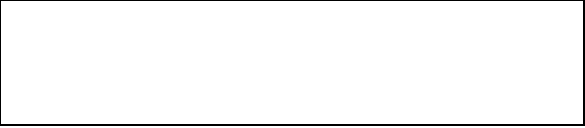 